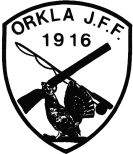 Orkla Jeger og Fiskerforening. STUDIEUTVALGETJEGERPRØVEN I ORKDAL 2018	OBLIGATORISK KURSTeoretisk eksamen i digital form i regi av kommunen. Riktig besvarelse, 3 alternativer, kreves for 40 av 50 spørsmål. Eksamensgebyr til staten: kr 300,- Dersom denne ikke er registrert betalt innen eksamensdagen, vil du ikke kunne avlegge eksamen!Praktisk/obligatorisk kurs m/møteplikt i perioden mars-juni 2018. Kandidater under 18 år må levere samtykke fra foresatte på eget skjema til Erik Solem.Kursavgift: Medlemmer i OJFF og deltakere født i 2002 eller senere: kr 1800,-       Ikke-medlemmer født i 2001 eller tidligere: kr 2600,-	Betalt kursavgift dokumenteres med gyldig kvitteringKursavgifta dekker skudd og leirduer i Husdalen, skudd på riflebanen i Bjørnli, samt skudd til riflekvelden i skytesenteret.Deltakere som velger å melde seg inn i OJFF, må dokumentere dette med medlemskort, evt. kvittering på betalt medlemsavgift.Kursavgiften betales pr. giro innen 1. kurskveld. Påmelding er ikke formelt gyldig før betaling er registrert. Dersom du betaler over nettbank, husk å be om kvittering og merk med deltakers fulle navn.4270.15.1264725.02.18JEGERPRØVEN 2018Navn:							Orkla JFF STUDIEUTV.								Postboks 63								7301 Orkanger								         4270.15.12647